	АДМИНИСТРАЦИЯ БАБУШКИНСКОГО МУНИЦИПАЛЬНОГО ОКРУГА ВОЛОГОДСКОЙ ОБЛАСТИ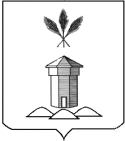  ПОСТАНОВЛЕНИЕ   02.02.2023 г.                                                                                                       № 118с. им. БабушкинаРуководствуясь Федеральным законом от 27.07.2010 года № 210–ФЗ «Об организации предоставления государственных и муниципальных услуг», постановлением администрации Бабушкинского муниципального округа от 09.01.2023 года № 20 «О порядке разработки и утверждения административных регламентов предоставления муниципальных услуг», Уставом Бабушкинского муниципального округа Вологодской области, ПОСТАНОВЛЯЮ:       1. Утвердить прилагаемый административный регламент предоставления муниципальной услуги по  направлению уведомления о планируемом сносе объекта капитального строительства и уведомления о завершении сноса объекта капитального строительства.       2. Назначить главного специалиста, архитектора отдела строительства, архитектуры и жилищно-коммунального хозяйства администрации Бабушкинского муниципального округа, лицом, ответственным за предоставление муниципальной услуги по  направлению уведомления о планируемом сносе объекта капитального строительства и уведомления о завершении сноса объекта капитального строительства, а также за информирование по вопросам предоставления муниципальной услуги3. Постановление подлежит опубликованию (обнародованию) в средствах массовой информации и размещению на официальном сайте Бабушкинского муниципального округа в информационно-телекоммуникационной сети «Интернет», вступает в силу со дня опубликования и распространяется на правоотношения, возникшие с 01.01.2023 года.	4. Контроль за исполнением настоящего постановления возложить на первого заместителя Главы Бабушкинского муниципального округа.		Глава округа                                                                        Т.С. Жирохова  Утверждён постановлениемадминистрации Бабушкинского муниципального округаот 02.02.2023 г. № 118   Административный регламент предоставления муниципальной услуги по  направлению уведомления о планируемом сносе объекта капитального строительства и уведомления о завершении сноса объекта капитального строительстваI. Общие положения1.1. Административный регламент предоставления муниципальной услуги по направлению уведомления о планируемом сносе объекта капитального строительства и уведомления о завершении сноса объекта капитального строительства  (далее соответственно  административный регламент, муниципальная услуга) устанавливает порядок и стандарт предоставления муниципальной услуги.1.2. Заявителями на предоставление муниципальной услуги являются юридические и физические лица, в том числе индивидуальные предприниматели, являющиеся застройщиками (техническими заказчиками), обратившиеся за предоставлением муниципальной услуги (за исключением государственных органов и их территориальных органов, органов государственных внебюджетных фондов и их территориальных органов, органов местного самоуправления) либо их уполномоченные представители (далее – заявители).1.3. Порядок получения информации заявителями по вопросам предоставления муниципальной услуги и услуг, которые являются необходимыми и обязательными для предоставления муниципальной услуги, сведений о ходе предоставления указанных услуг, в том числе на официальном сайте в информационно-телекоммуникационной сети «Интернет» округа (далее - официальный сайт), а также с использованием государственной информационной системы «Портал государственных и муниципальных услуг (функций) Вологодской области» (далее - Региональный портал).1.4. Место нахождения администрации Бабушкинского муниципального округа, её структурных подразделений (далее — Уполномоченный орган):161350, Вологодская область, Бабушкинский район, с. им. Бабушкина, ул. Бабушкина, дом 54.	Адрес электронной почты: Отдел строительства, архитектуры и жилищно-коммунального хозяйства администрации Бабушкинского муниципального округа: babushstroi@mail.ru.	Администрации Бабушкинского муниципального округа: babushadm@vologda.ru.	График работы Уполномоченного органа:График приёма документов:График личного приёма Главы округа:	Телефон для информирования по вопросам, связанным с предоставлением муниципальной услуги: Телефон/факс (881745)2-19-13, факс (881745)2-14-45.	Адрес официального сайта в информационно-телекоммуникационной сети «Интернет» (далее — сайт в сети «Интернет»):  www. admbabush.ru.	Адрес федеральной государственной информационной системы «Единый портал государственных и муниципальных услуг (функций)» (далее также — Единый портал) в сети «Интернет»: www.gosuslugi.ru.	Адрес государственной информационной системы «Портал государственных и муниципальных услуг (функций) Вологодской области» (далее также — Региональный портал) в сети «Интернет»: https://gosuslugi35.ru.	Сведения о месте нахождения многофункционального центра предоставления государственных и муниципальных услуг (далее — МФЦ), контактных телефонах, адресах электронной почты, графике работы и адресах официальных сайтов в сети «Интернет» приводятся в приложении № 1 к настоящему административному регламенту.	1.5. Способы получения информации о правилах предоставления 	муниципальной услуги:	лично;	посредством телефонной связи;	посредством электронной почты,	посредством почтовой связи;	на информационных стендах в помещениях Уполномоченного органа, МФЦ;	в сети «Интернет»:		на официальном сайте Уполномоченного органа, МФЦ;	на Едином портале;	на Региональном портале.	1.6. Порядок информирования о предоставлении муниципальной услуги.	1.6.1. Информирование о предоставлении муниципальной услуги осуществляется по следующим вопросам:	место нахождения Уполномоченного органа, его структурных подразделений (при наличии), МФЦ;	должностные лица и муниципальные служащие Уполномоченного органа, уполномоченные предоставлять муниципальную услугу и номера контактных телефонов; 	график работы Уполномоченного органа, МФЦ;	адрес сайта в сети «Интернет» Уполномоченного органа, МФЦ;	адрес электронной почты Уполномоченного органа, МФЦ;	нормативные правовые акты по вопросам предоставления муниципальной услуги, в том числе, настоящий административный регламент (наименование, номер, дата принятия нормативного правового акта);	ход предоставления муниципальной услуги;	административные процедуры предоставления муниципальной услуги;	срок предоставления муниципальной услуги;	порядок и формы контроля за предоставлением муниципальной услуги;	основания для отказа в предоставлении муниципальной услуги;	досудебный и судебный порядок обжалования действий (бездействия) должностных лиц и муниципальных служащих Уполномоченного органа, ответственных за предоставление муниципальной услуги, а также решений, принятых в ходе предоставления муниципальной услуги;	иная информация о деятельности Уполномоченного органа, в соответствии с Федеральным законом от 9 февраля 2009 года № 8-ФЗ «Об обеспечении доступа к информации о деятельности государственных органов и органов местного самоуправления».	1.6.2. Информирование (консультирование) осуществляется специалистами Уполномоченного органа (МФЦ), ответственными за информирование, при обращении заявителей за информацией лично, посредством телефонной, почтовой связи или электронной почты.	Информирование проводится на русском языке в форме индивидуального и публичного информирования.	1.6.3. Индивидуальное устное информирование осуществляется должностными лицами, ответственными за информирование, при обращении заявителей за информацией лично или посредством телефонной связи.	Специалист, ответственный за информирование, принимает все необходимые меры для предоставления полного и оперативного ответа на поставленные вопросы, в том числе с привлечением других сотрудников.	В случае если для подготовки ответа требуется более продолжительное время, специалист, ответственный за информирование, предлагает заинтересованным лицам перезвонить в определенный день и в определенное время, но не позднее трех рабочих дней со дня обращения. К назначенному сроку должен быть подготовлен ответ по вопросам заявителей, в случае необходимости ответ готовится при взаимодействии с должностными лицами структурных подразделений органов и организаций, участвующих в предоставлении муниципальной услуги.	В случае если предоставление информации, необходимой заявителю, не представляется возможным посредством телефонной связи, сотрудник Уполномоченного органа/ МФЦ, принявший телефонный звонок, разъясняет заявителю право обратиться с письменным обращением в Уполномоченный орган и требования к оформлению обращения.	При ответе на телефонные звонки специалист, ответственный за информирование, должен назвать фамилию, имя, отчество, занимаемую должность и наименование структурного подразделения Уполномоченного органа. 	Устное информирование должно проводиться с учетом требований официально-делового стиля речи. Во время информирования заявителя, обратившегося за муниципальной услугой, специалистом Уполномоченного органа не допускается ведение разговора с другими лицами.	1.6.4. Индивидуальное письменное информирование осуществляется в виде письменного ответа на обращение заинтересованного лица в соответствии с законодательством о порядке рассмотрения обращений граждан.	Ответ на обращение составляется в простой, четкой форме с указанием фамилии, имени, отчества, номера телефона исполнителя, подписывается Главой округа и направляется способом, позволяющим подтвердить факт и дату направления.	1.6.5. Публичное устное информирование осуществляется посредством привлечения средств массовой информации – радио, телевидения. 	Выступления должностных лиц, ответственных за информирование, по радио и телевидению согласовываются с Главой Бабушкинского муниципального округа (далее – Главой округа).	1.6.6. Публичное письменное информирование осуществляется путем публикации информационных материалов о правилах предоставления муниципальной услуги, а также настоящего административного регламента и муниципального правового акта об его утверждении:	в средствах массовой информации;	на сайте Уполномоченного органа, МФЦ в сети «Интернет»;	на Едином портале;	на Региональном портале;	на информационных стендах Уполномоченного органа, МФЦ.II. Стандарт предоставления муниципальной услуги2.1. Наименование муниципальной услугиНаправление уведомления о планируемом сносе объекта капитального строительства и уведомления о завершении сноса объекта капитального строительства.2.2. Наименование органа местного самоуправления,предоставляющего муниципальную услугу2.2.1. Муниципальная услуга предоставляется:Администрацией Бабушкинского муниципального округа, МФЦ по месту жительства заявителя  в части:          - информирования по вопросам предоставления муниципальной услуги;	-приема заявлений и документов, необходимых для предоставления муниципальной услуги;	- выдачи результата предоставления муниципальной услуги.         В предоставлении муниципальной услуги в рамках межведомственного информационного взаимодействия участвует Федеральная служба государственной регистрации, кадастра и картографии, Федеральная налоговая служба, специализированные государственные и муниципальные организации технической инвентаризации.          2.2.2. Не допускается требовать от заявителя осуществления действий, в том числе согласований, необходимых для получения муниципальной услуги и связанных с обращением в иные органы и организации, не предусмотренных настоящим административным регламентом, за исключением получения услуг, включенных в перечень услуг, которые являются необходимыми и обязательными для предоставления муниципальной услуги.2.3. Результат предоставления муниципальной услугиРезультатом предоставления муниципальной услуги является:2.3.1. в части планируемого сноса объекта капитального строительства:1) направление (выдача) заявителю информационного письма о размещении уведомления о планируемом сносе объекта капитального строительства в информационной системе обеспечения градостроительной деятельности;2) направление (выдача) заявителю уведомления об отказе в сносе объекта капитального строительства.2.3.2. в части завершенного сноса направление (выдача) заявителю информационного письма о размещении уведомления о завершенном сносе объекта капитального строительства в информационной системе обеспечения градостроительной деятельности.2.4. Срок предоставления муниципальной услугиСрок предоставления муниципальной услуги составляет 
не более 7 (семи) рабочих дней со дня подачи заявителем уведомления и прилагаемых документов.2.5. Правовые основания для предоставления муниципальной услуги Перечень нормативных правовых актов, непосредственно регулирующих отношения, возникающие в связи с предоставлением муниципальной услуги размещен на сайте Уполномоченного органа в сети, в Реестре и на Региональном портале.2.6. Исчерпывающий перечень документов, необходимых в соответствии с законодательными или иными нормативными правовыми актами для предоставления муниципальной услуги, которые заявитель должен представить самостоятельно2.6.1. В целях предоставления муниципальной услуги в части планируемого сноса объекта капитального строительства заявитель представляет (направляет) следующие документы:           уведомление о планируемом сносе объекта капительного строительства по форме, утвержденной приказом Минстроя России от 24 января 2019 года № 34/пр «Об утверждении форм уведомления о планируемом сносе объекта капитального строительства и уведомления о завершении сноса объекта капитального строительства».Уведомление заполняется разборчиво в машинописном виде или от руки.Уведомление по просьбе заявителя может быть заполнено специалистом, ответственным за прием документов, с помощью компьютера или от руки. В последнем случае заявитель вписывает в уведомление от руки свои фамилию, имя, отчество (при наличии) и ставит подпись.При заполнении уведомления не допускается использование сокращений слов и аббревиатур.Бланк уведомления размещается на официальном сайте Уполномоченного органа в сети «Интернет» с возможностью бесплатного копирования (скачивания);При заполнении уведомления не допускается использование сокращений слов и аббревиатур.К уведомлению о планируемом сносе прилагаются:а) результаты и материалы обследования объекта капитального строительства;б) проект организации работ по сносу объекта капитального строительства.Требования к составу и содержанию проекта организации работ по сносу объекта капитального строительства утверждены постановлением Правительства Российской Федерации от 26 апреля 2019 г. № 509 «Об утверждении требований к составу и содержанию проекта организации работ по сносу объекта капитального строительства».в)  правоустанавливающие документы на земельный участок, объект капитального строительства (предоставляются заявителем самостоятельно, если указанные документы (их копии или сведения, содержащиеся в них) отсутствуют в Едином государственном реестре недвижимости).2.6.2. В целях предоставления муниципальной услуги в части завершения сноса объекта капитального строительства заявитель представляет (направляет) уведомление о завершении сноса объекта капительного строительства по форме, утвержденной приказом Минстроя России от 24 января 2019 года № 34/пр «Об утверждении форм уведомления о планируемом сносе объекта капитального строительства и уведомления о завершении сноса объекта капитального строительства».2.6.3. Заявитель имеет право представить уведомление о планируемом сносе объекта капительного строительства или уведомление о завершении сноса объекта капительного строительства и приложенные к ним документы следующими способами:путем личного обращения в Уполномоченный орган или в МФЦ лично либо через своих представителей;посредством почтовой связи;по электронной почте;посредством Единого портала.2.6.4. Дополнительно к документам, предусмотренным пунктами 2.6.1 и 2.6.2 настоящего административного регламента, представитель заявителя представляет:а) документ, удостоверяющий личность представителя заявителя 
(в случае личного обращения в Уполномоченный орган/МФЦ);б) документ, подтверждающий полномочия представителя заявителя (в случае обращения за предоставлением муниципальной услуги представителя заявителя). 2.6.5. Уведомление и документы, предоставляемые в форме электронного документа, подписываются в соответствии с требованиями Федерального закона от 6 апреля 2011 года № 63-ФЗ «Об электронной подписи» и статей 21.1 и 21.2 Федерального закона от 27 июля 2010 года № 210-ФЗ «Об организации предоставления государственных и муниципальных услуг».Документ, подтверждающий полномочия представителя юридического лица, представленный в форме электронного документа, удостоверяется усиленной электронной подписью правомочного должностного лица организации.Документ, подтверждающий полномочия представителя физического лица, в том числе индивидуального предпринимателя, представленный в форме электронного документа, удостоверяется усиленной электронной подписью нотариуса.2.6.6. В случае представления документов представителем юридического лица на бумажном носителе копии документов представляются с предъявлением подлинников либо заверенными печатью юридического лица (при наличии) и подписью Главы округа, иного должностного лица, уполномоченного на это юридическим лицом. После проведения сверки подлинники документов незамедлительно возвращаются заявителю.Документ, подтверждающий правомочие на обращение за получением муниципальной услуги, выданный организацией, удостоверяется подписью руководителя и печатью организации (при наличии).2.6.7. В случае представления документов физическим лицом на бумажном носителе копии документов представляются с предъявлением подлинников. После проведения сверки подлинники документов незамедлительно возвращаются заявителю.В случае представления документов на иностранном языке они должны быть переведены заявителем на русский язык. Верность перевода и подлинность подписи переводчика должны быть нотариально удостоверены.Документы не должны содержать подчисток либо приписок, зачеркнутых слов и иных не оговоренных в них исправлений, а также серьезных повреждений, не позволяющих однозначно истолковать их содержание.2.7. Исчерпывающий перечень документов, необходимых в соответствии с законодательными или иными нормативными правовыми актами для предоставления муниципальной услуги, которые заявитель вправе представить по собственной инициативе, так как они подлежат представлению в рамках межведомственного информационного взаимодействия2.7.1. Заявитель вправе представить в Уполномоченный орган выписку из ЕГРН о правах земельный участок, объект капитального строительства - в случае направления уведомления о планируемом сносе объекта капительного строительства.2.7.2. Документ, предусмотренный пунктом 2.7.1 настоящего административного регламента, не может быть затребован у заявителя, при этом заявитель вправе представить его вместе с уведомлением.2.7.3. Документ, предусмотренный пунктом 2.7.1 настоящего административного регламента, может быть представлен заявителем следующими способами:путем личного обращения в Уполномоченный орган или в МФЦ лично либо через своих представителей;посредством почтовой связи;по электронной почте;посредством Единого портала.2.7.4. Документ, предусмотренный пунктом 2.7.1 настоящего административного регламента (его копия, сведения, содержащиеся в нем), запрашиваются в государственных органах, и (или) подведомственных государственным органам организациях, в распоряжении которых находятся.2.7.5. Заявитель вправе представить оригиналы электронных документов, которые должны быть подписаны лицом, обладающим в соответствии с действующим законодательством полномочиями на создание и подписание таких документов.Копия документа, предусмотренного пунктом 2.7.1 настоящего административного регламента, представленного заявителем в электронной форме, должны быть засвидетельствованы усиленной квалифицированной электронной подписью заявителя.2.7.6. В случае представления документов на иностранном языке они должны быть переведены заявителем на русский язык. Верность перевода и подлинность подписи переводчика должны быть нотариально удостоверены.Документы не должны содержать подчистки либо приписки, зачеркнутые слова и иные не оговоренные в них исправления, а также серьезные повреждения, не позволяющие однозначно истолковать их содержание.2.7.7. Запрещено требовать от заявителя:представления документов и информации или осуществления действий, представление или осуществление которых не предусмотрено нормативными правовыми актами, регулирующими отношения, возникающие в связи с предоставлением муниципальной услуги;представления документов и информации, в том числе подтверждающих внесение заявителем платы за предоставление государственных и муниципальных услуг, которые находятся в распоряжении органов, предоставляющих муниципальные услуги, органов местного самоуправления либо подведомственных органам местного самоуправления организаций, участвующих в предоставлении предусмотренных частью 1 статьи 1 Федерального закона от 27 июля 2010 года № 210-ФЗ «Об организации предоставления государственных и муниципальных услуг» в соответствии с нормативными правовыми актами Российской Федерации, нормативными правовыми актами субъектов Российской Федерации, муниципальными правовыми актами, за исключением документов, включенных в определенный частью 6 статьи 7  Федерального закона от 27 июля 2010 года № 210-ФЗ «Об организации предоставления государственных и муниципальных услуг» перечень документов. Заявитель вправе представить указанные документы и информацию в органы, предоставляющие муниципальные услуги, по собственной инициативе;	осуществления действий, в том числе согласований, необходимых для получения муниципальных услуг и связанных с обращением в органы местного самоуправления, организации, за исключением получения услуг и получения документов и информации, предоставляемых в результате предоставления таких услуг, включенных в перечни, указанные в части 1 статьи 9 Федерального закона от 27 июля 2010 года № 210-ФЗ «Об организации предоставления государственных и муниципальных услуг»;	представления документов и информации, отсутствие и (или) недостоверность которых не указывались при первоначальном отказе в приеме документов, необходимых для предоставления муниципальной услуги, либо в предоставлении муниципальной услуги, за исключением случаев, предусмотренных пунктом 4 части 1 статьи 7 Федерального закона от 27 июля 2010 года № 210-ФЗ «Об организации предоставления государственных и муниципальных услуг»;	представления на бумажном носителе документов и информации, электронные образы которых ранее были заверены в соответствии с законодательством Российской федерации в сфере организации предоставления муниципальных услуг, за исключением случаев, если нанесение отметок на такие документы либо их изъятие является необходимым условием предоставления муниципальной услуги, и иных случаев, установленных федеральными законами.2.8. Исчерпывающий перечень оснований для отказа в приеме документов, необходимых для предоставления муниципальной услугиОснования для отказа в приеме документов, необходимых для предоставления муниципальной услуги, отсутствуют.2.9. Исчерпывающий перечень оснований для приостановления или отказа в предоставлении муниципальной услуги2.9.1. Основанием для отказа в приеме к рассмотрению заявления является выявление несоблюдения установленных статьей 11 Федерального закона от 6 апреля 2011 года № 63-ФЗ «Об электронной подписи» условий признания действительности квалифицированной электронной подписи (в случае направления заявления и прилагаемых документов в электронной форме).2.9.2. Оснований для приостановления предоставления муниципальной услуги не имеется.2.9.3. Основания для отказа в предоставлении муниципальной услуги в части планируемого сноса объекта капитального строительства:1) уведомление и документы не соответствуют требованиям Градостроительного кодекса РФ;2) уведомление о планируемом сносе объекта капитального строительства подано неуполномоченным лицом;3) отсутствие документов, предусмотренных пунктом 2.6.1 настоящего административного регламента.2.9.4. Оснований для отказа в части завершения сноса объекта капитального строительства не имеется. 2.10. Перечень услуг, которые являются необходимыми и обязательными для предоставления муниципальной услуги, в том числе сведения о документе (документах), выдаваемом (выдаваемых) организациями, участвующими в предоставлении муниципальной услугиУслуги, которые являются необходимыми и обязательными для предоставления муниципальной услуги отсутствуют.2.11. Размер платы, взимаемой с заявителя при предоставлении муниципальной услуги, и способы ее взимания в случаях, предусмотренных федеральными законами, принимаемыми в соответствии с ними иными нормативными правовыми актами Российской Федерации, нормативными правовыми актами области, муниципальными правовыми актамиПредоставление муниципальной услуги осуществляется для заявителей на безвозмездной основе.2.12. Максимальный срок ожидания в очереди при подаче запроса о предоставлении муниципальной услуги и при получении результата предоставленной муниципальной услугиМаксимальный срок ожидания в очереди при подаче уведомления и (или) при получении результата не должен превышать 15 минут.2.13. Срок регистрации запроса заявителяо предоставлении муниципальной услуги, в том числе в электронной формеРегистрация заявления о предоставлении муниципальной услуги, в том числе в электронной форме или почтовым отправлением  осуществляется в день его поступления в Уполномоченный органы (МФЦ) (при поступлении заявления в форме электронного документа в нерабочее время – в ближайший рабочий день, следующий за днем поступления указанного заявления). В случае если заявитель направил заявление о предоставлении муниципальной услуги в электронном виде, то должностное лицо, ответственное за предоставление муниципальной услуги, проводит проверку электронной подписи, которой подписаны заявление и прилагаемые документы.Проверка усиленной неквалифицированной и усиленной квалифицированной электронной подписи осуществляется с использованием имеющихся средств электронной подписи или средств информационной системы головного удостоверяющего центра, которая входит в состав инфраструктуры, обеспечивающей информационно-технологическое взаимодействие действующих и создаваемых информационных систем, используемых для предоставления муниципальной услуги. Проверка усиленной квалифицированной электронной подписи также осуществляется с использованием средств информационной системы аккредитованного удостоверяющего центра.Проверка простой электронной подписи осуществляется с использованием соответствующего сервиса единой системы идентификации и аутентификации.2.14. Требования к помещениям, в которых предоставляется муниципальная услуга, к залу ожидания, местам для заполнения запросов о предоставлении муниципальной услуги, информационным стендам с образцами их заполнения и перечнем документов, необходимых для предоставления муниципальной услуги, в том числе к обеспечению доступности для инвалидов указанных объектов в соответствии с законодательством Российской Федерации о социальной защите инвалидов2.14.1. Центральный вход в здание Уполномоченного органа, в котором предоставляется муниципальная услуга, оборудуется вывеской, содержащей информацию о наименовании и режиме работы Уполномоченного органа.Вход в здание, в котором предоставляется муниципальная услуга, оборудуется в соответствии с требованиями, обеспечивающими возможность беспрепятственного входа инвалидов в здание и выхода из него (пандус, поручни).2.14.2. Гражданам, относящимся к категории инвалидов, включая инвалидов, использующих кресла-коляски и собак-проводников, обеспечиваются:возможность самостоятельного передвижения по зданию, в котором предоставляется муниципальная услуга, в целях доступа к месту предоставления услуги, в том числе с помощью сотрудников Уполномоченного органа;возможность посадки в транспортное средство и высадки из него перед входом в здание, где предоставляется муниципальная услуга, в том числе с использованием кресла-коляски и при необходимости с помощью сотрудников Уполномоченного органа;сопровождение инвалидов, имеющих стойкие нарушения функций зрения и самостоятельного передвижения, по территории здания, в котором предоставляется муниципальная услуга;содействие инвалиду при входе в здание, в котором предоставляется муниципальная услуга, и выходе из него, информирование инвалида о доступных маршрутах общественного транспорта;надлежащее размещение носителей информации, необходимой для обеспечения беспрепятственного доступа инвалидов к местам предоставления муниципальной услуги с учетом ограничения их жизнедеятельности, в том числе дублирование необходимой для предоставления муниципальной услуги звуковой и зрительной информации, а также надписей, знаков и иной текстовой и графической информации знаками, выполненными рельефно-точечным шрифтом Брайля и на контрастном фоне;обеспечение допуска в здание, в котором предоставляется муниципальная услуга, собаки-проводника при наличии документа, подтверждающего ее специальное обучение, выданного по форме и в порядке, утвержденных приказом Министерства труда и социальной защиты Российской Федерации от 22 июня 2015 года № 386н;оказание помощи, необходимой для получения в доступной для них форме информации о правилах предоставления муниципальной услуги, в том числе об оформлении необходимых для получения муниципальной услуги документов и совершении ими других необходимых для получения муниципальной услуги действий;обеспечение при необходимости допуска в здание, в котором предоставляется муниципальная услуга, сурдопереводчика, тифлосурдопереводчика;оказание сотрудниками Уполномоченного органа, предоставляющими муниципальную услугу, иной необходимой инвалидам помощи в преодолении барьеров, мешающих получению ими услуг наравне с другими лицами.2.14.3. На территории, прилегающей к зданию, в котором предоставляется муниципальная услуга, организуются места для парковки транспортных средств, в том числе места для парковки транспортных средств инвалидов. Доступ заявителей к парковочным местам является бесплатным.2.14.4. Помещения, предназначенные для предоставления муниципальной услуги, должны соответствовать санитарно-эпидемиологическим правилам и нормативам.В помещениях Уполномоченного органа на видном месте устанавливаются схемы размещения средств пожаротушения и путей эвакуации.2.14.5. Места ожидания и приема заявителей должны быть удобными, оборудованы столами, стульями, обеспечены бланками заявлений, образцами их заполнения, канцелярскими принадлежностями.Места информирования, предназначенные для ознакомления заинтересованных лиц с информационными материалами, оборудуются информационными стендами, наглядной информацией, перечнем документов, необходимых для предоставления муниципальной услуги, а также текстом административного регламента.Административный регламент, муниципальный правовой акт о его утверждении должны быть доступны для ознакомления на бумажных носителях.Кабинеты, в которых осуществляется прием заявителей, оборудуются информационными табличками (вывесками) с указанием номера кабинета, наименования структурного подразделения (при наличии) Уполномоченного органа. Таблички на дверях кабинетов или на стенах должны быть видны посетителям.2.15. Показатели доступности и качества муниципальной услуги2.15.1. Показателями доступности муниципальной услуги являются:информирование заявителей о предоставлении муниципальной услуги;оборудование территорий, прилегающих к месторасположению Уполномоченного органа, его структурных подразделений (при наличии), местами парковки автотранспортных средств, в том числе для лиц с ограниченными возможностями;оборудование помещений Уполномоченного органа местами хранения верхней одежды заявителей, местами общего пользования;соблюдение графика работы Уполномоченного органа;оборудование мест ожидания и мест приема заявителей в Уполномоченном органе стульями, столами, обеспечение канцелярскими принадлежностями для предоставления возможности оформления документов;время, затраченное на получение конечного результата муниципальной услуги.2.15.2. Показателями качества муниципальной услуги являются:количество взаимодействий заявителя с должностными лицами при предоставлении муниципальной услуги и их продолжительность.соблюдение сроков и последовательности выполнения всех административных процедур, предусмотренных административным регламентом;количество обоснованных жалоб заявителей о несоблюдении порядка выполнения административных процедур, сроков регистрации запроса и предоставления муниципальной услуги, об отказе в исправлении допущенных опечаток и ошибок в выданных в результате предоставления муниципальной услуги документах либо о нарушении срока таких исправлений, а также в случае затребования должностными лицами Уполномоченного органа документов, платы, не предусмотренных административным регламентом.2.15.3. Заявителям обеспечивается возможность получения информации о ходе предоставления муниципальной услуги при личном приеме, по телефону, по электронной почте, на Едином портале.2.16. Перечень классов средств электронной подписи, которыедопускаются к использованию при обращении за получениеммуниципальной услуги, оказываемой с применениемусиленной квалифицированной электронной подписиС учетом Требований к средствам электронной подписи, утвержденных приказом Федеральной службы безопасности Российской Федерации от 27 декабря 2011 года № 796, при обращении за получением муниципальной услуги, оказываемой с применением усиленной квалифицированной электронной подписи, допускаются к использованию следующие классы средств электронной подписи: КС2, КС3, КВ1, КВ2 и КА1.III. Состав, последовательность и сроки выполнения административных процедур, требования к порядку их выполнения, в том числе особенности выполнения административных процедур в электронной форме, а также особенности выполнения административных процедур в МФЦ3.1. Исчерпывающий перечень административных процедурПредоставление муниципальной услуги включает в себя следующие административные процедуры:прием и регистрация уведомления и прилагаемых документов;рассмотрение уведомления и принятие решения;выдача (направление) информационного письма заявителю.3.2. Прием и регистрация уведомления и прилагаемых документов3.2.1. Основанием для начала административной процедуры является обращение заявителя в Уполномоченный орган с уведомлением о планируемом сносе объекта капитального строительства, с уведомлением о завершении сноса объекта капитального строительства. 3.2.2. При получении уведомления и документов, необходимых для предоставления муниципальной услуги, должностное лицо, ответственное за прием и регистрацию заявлений о предоставлении муниципальных услуг:- устанавливает личность заявителя (физического лица, представителя физического или юридического лица), а при обращении представителя заявителя – полномочия действовать от его имени;- при отсутствии оснований, указанных в подразделе 2.9 настоящего Административного регламента, для отказа в приеме документов регистрирует уведомление с представленными документами; - при отсутствии документов «а» и «б» пункта 2.6.1 настоящего регламента запрашивает их у заявителя, устанавливает срок для предоставления документов – 2 рабочих дня.3.2.3. В случае выявления оснований, предусмотренных подразделом 2.9 административного регламента, должностное лицо, ответственное за прием уведомления и документов, принимает решение об отказе в приеме уведомления, а также:1) в случае личного обращения заявителя возвращает ему уведомление и документы с разъяснением причин отказа в приеме уведомления;2) в случае поступления уведомления почтовым отправлением в течение семи рабочих дней готовит, подписывает у Главы округа и направляет заявителю письменное уведомление об отказе в приеме уведомления с указанием причин отказа;3) в случае подачи уведомления в электронном виде направляет заявителю электронное сообщение об отказе в приеме уведомления не позднее рабочего дня, следующего за днем поступления.3.2.4. Результатом исполнения административной процедуры является:1) регистрация уведомления;2) отказ в приеме документов, при установлении фактов, препятствующих принятию документов.Время выполнения административной процедуры по приему заявления и необходимых документов не должно превышать 15 минут.3.3. Формирование и направление межведомственного запроса в органы (организации), участвующие в предоставлении муниципальной услуги3.3.1. Основанием для начала административной процедуры является отсутствие в пакете документов, представленных заявителем, документов, необходимых для предоставления муниципальной услуги, которые находятся в распоряжении иных органов.3.3.2. Должностное лицо, ответственное за предоставление муниципальной услуги, в течение одного рабочего дня с момента регистрации уведомления осуществляет направление межведомственных запросов в органы и организации, в распоряжении которых находятся документы и информация, перечисленные в пункте 2.7.1 настоящего Административного регламента. 3.3.3. Межведомственный запрос формируется и направляется в форме электронного документа, подписанного усиленной квалифицированной электронной подписью.При отсутствии технической возможности формирования и направления межведомственного запроса в форме электронного документа межведомственный запрос направляется на бумажном носителе.Межведомственный запрос формируется в соответствии с требованиями статьи 7.2 Федерального закона от 27.07.2010 № 210-ФЗ «Об организации предоставления государственных и муниципальных услуг» и подписывается уполномоченным должностным лицом.3.3.5. 	Документы и сведения, запрошенные в рамках межведомственного взаимодействия, поступают в администрацию округа в срок не позднее двух рабочих дней с момента поступления межведомственного запроса.Результатом данной административной процедуры является получение документов, указанных в пункте 2.7.1 настоящего Административного регламента.3.4. Рассмотрение уведомления и принятие решения3.4.1. Основанием начала административной процедуры является зарегистрированное уведомление о планируемом сносе объекта капитального строительства, уведомление о завершении сноса объекта капитального строительства и наличие документов, подлежащих представлению заявителем, а также документов, находящихся в распоряжении органов, участвующих в предоставлении муниципальной услуги, которые заявитель представил по собственной инициативе, либо поступление документов и информации в порядке межведомственного взаимодействия.3.4.2. Должностное лицо, ответственное за предоставление муниципальной услуги:1) проводит проверку представленных уведомления и документов на предмет наличия оснований, предусмотренных пунктом 2.9.3 настоящего Административного регламента;2) в случае наличия оснований, предусмотренных пунктом 2.9.3 административного регламента, подготавливает уведомление об отказе в предоставлении муниципальной услуги.Критериями принятия решения являются:наличие документов, необходимых для предоставления муниципальной услуги, в соответствии с требованиями пункта 2.6.1 административного регламента;2) наличия оснований, предусмотренных пунктом 2.9.3 административного регламента.3.5. Выдача (направление) информационного письма заявителю3.5.1. Специалист, ответственный за исполнение административной процедуры, обеспечивает размещение уведомления о планируемом сносе, уведомления о завершении сноса и прилагаемых документов в ИСОГД Администрации Бабушкинского муниципального округа.3.5.2. Специалист, ответственный за исполнение административной процедуры, обеспечивает уведомление органа государственного строительного надзора Вологодской области о размещении уведомления о планируемом сносе, уведомления о завершении сноса и прилагаемых документов в ИСОГД муниципального образования в течение 7 рабочих дней со дня поступления уведомления о планируемом сносе, уведомления о завершении сноса путем направления соответствующего письма.3.5.3. Результат предоставления муниципальной услуги направляется заявителю способом, определенным им в уведомлении о планируемом сносе объекта капитального строительства, в уведомлении о завершении сноса объекта капитального строительства.В случае поступления указанных уведомлений через МФЦ заявитель получает результат предоставления муниципальной услуги в данном учреждении.IV. Формы контроля за исполнениемадминистративного регламента4.1.	Контроль за соблюдением и исполнением должностными лицами Уполномоченного органа положений административного регламента и иных нормативных правовых актов, устанавливающих требования к предоставлению муниципальной услуги, а также за принятием ими решений включает в себя текущий контроль и контроль полноты и качества предоставления муниципальной услуги.4.2. Текущий контроль за соблюдением и исполнением должностными лицами положений административного регламента и иных нормативных правовых актов, устанавливающих требования к предоставлению муниципальной услуги, а также за принятием ими решений осуществляют должностные лица, определенные муниципальным правовым актом Уполномоченного органа.Текущий контроль осуществляется на постоянной основе.4.3. Контроль над полнотой и качеством предоставления муниципальной услуги включает в себя проведение проверок, выявление и установление нарушений прав заявителей, принятие решений об устранении соответствующих нарушений.Контроль над полнотой и качеством предоставления муниципальной услуги осуществляют должностные лица, определенные муниципальным правовым актом Уполномоченного органа.Проверки могут быть плановыми (осуществляться на основании полугодовых или годовых планов работы Уполномоченного органа) и внеплановыми.Периодичность проверок – плановые 1 раз в год, внеплановые – по конкретному обращению заявителя.При проведении проверки могут рассматриваться все вопросы, связанные с предоставлением муниципальной услуги (комплексные проверки) или отдельные вопросы (тематические проверки). Вид проверки и срок ее проведения устанавливаются муниципальным правовым актом Уполномоченного органа о проведении проверки с учетом периодичности комплексных проверок не менее 1 раза в год и тематических проверок – 1 раз в год.Результаты проведения проверок оформляются в виде акта, в котором отмечаются выявленные недостатки и предложения по их устранению, который представляется Главе округа в течение 10 рабочих дней после завершения проверки.4.4. Должностные лица, ответственные за предоставление муниципальной услуги, несут персональную ответственность за соблюдение порядка предоставления муниципальной услуги.4.5. По результатам  проведенных проверок в случае выявления нарушений законодательства и административного регламента осуществляется привлечение виновных должностных лиц Уполномоченного органа к ответственности в соответствии с действующим законодательством Российской Федерации.4.6. Ответственность за неисполнение, ненадлежащее исполнение возложенных обязанностей по предоставлению муниципальной услуги, нарушение требований административного регламента, предусмотренная в соответствии с Трудовым кодексом Российской Федерации, Кодексом Российской Федерации об административных правонарушениях, возлагается на лиц, замещающих должности в Уполномоченном органе  и работников МФЦ, ответственных за предоставление муниципальной услуги.4.7. Контроль со стороны граждан, их объединений и организаций за предоставлением муниципальной услуги осуществляется в соответствии с Федеральным законом от 21 июля 2014 года № 212-ФЗ «Об основах общественного контроля в Российской Федерации».V. Досудебный (внесудебный) порядок обжалований решений и действий (бездействия) Уполномоченного органа, его должностных лиц либо муниципальных служащих, МФЦ, его работников5.1. Заявитель имеет право на досудебное (внесудебное) обжалование, оспаривание решений, действий (бездействия), принятых (осуществленных) при предоставлении муниципальной услуги.	Обжалование заявителями решений, действий (бездействия), принятых (осуществленных) в ходе предоставления муниципальной услуги в досудебном (внесудебном) порядке, не лишает их права на обжалование указанных решений, действий (бездействия) в судебном порядке.	5.2. Предметом досудебного (внесудебного) обжалования могут быть решения (действия, бездействие), принятые (осуществленные) при предоставлении муниципальной услуги. Заявитель может обратиться с жалобой в том числе в следующих случаях:	1) нарушение срока регистрации запроса о предоставлении муниципальной услуги, запроса, указанного в статье 15.1 Федерального закона от 27.07.2010 № 210-ФЗ «Об организации предоставления государственных и муниципальных услуг» (далее - Федеральный закон от 27.07.2010 № 210-ФЗ);	2) нарушение срока предоставления муниципальной услуги;	3) требование у заявителя документов или информации либо осуществления действий, представление или осуществление которых не предусмотрено нормативными правовыми актами Российской Федерации, нормативными правовыми актами Вологодской области, муниципальными правовыми актами Бабушкинского муниципального округа для предоставления муниципальной услуги;	4) отказ в приеме документов, предоставление которых предусмотрено нормативными правовыми актами Российской Федерации, нормативными правовыми актами Вологодской области, муниципальными правовыми актами Бабушкинского муниципального округа для предоставления муниципальной услуги, у заявителя;	5) отказ в предоставлении муниципальной услуги, если основания отказа не предусмотрены федеральными законами и принятыми в соответствии с ними иными нормативными правовыми актами Российской Федерации, законами и иными нормативными правовыми актами Вологодской области, муниципальными правовыми актами Бабушкинского муниципального округа;	6) затребование с заявителя при предоставлении муниципальной услуги платы, не предусмотренной нормативными правовыми актами Российской Федерации, нормативными правовыми актами Вологодской области, муниципальными правовыми актами Бабушкинского муниципального округа;	7) отказ Уполномоченного органа, должностного лица Уполномоченного органа, многофункционального центра, работника многофункционального центра, организаций, предусмотренных частью 1.1 статьи 16 Федерального закона от 27.07.2010 № 210-ФЗ, или их работников в исправлении допущенных ими опечаток и ошибок в выданных в результате предоставления муниципальной услуги документах либо нарушение установленного срока таких исправлений;	8) нарушение срока или порядка выдачи документов по результатам предоставления муниципальной услуги;	9) приостановление предоставления муниципальной услуги, если основания приостановления не предусмотрены федеральными законами и принятыми в соответствии с ними иными нормативными правовыми актами Российской Федерации, законами и иными нормативными правовыми актами Вологодской области, муниципальными правовыми актами Бабушкинского муниципального округа;	10) требование у заявителя при предоставлении муниципальной услуги документов или информации, отсутствие и (или) недостоверность которых не указывались при первоначальном отказе в приеме документов, необходимых для предоставления муниципальной услуги, либо в предоставлении муниципальной услуги, за исключением случаев, предусмотренных пунктом 4 части 1 статьи 7 Федерального закона от 27.07.2010 № 210-ФЗ.	В случаях, указанных в подпунктах 2, 5, 7, 9, 10 настоящего пункта, досудебное (внесудебное) обжалование заявителем решений и действий (бездействия) МФЦ, работника МФЦ возможно в случае, если на МФЦ, решения и действия (бездействие) которого обжалуются, возложена функция по предоставлению соответствующих муниципальных услуг в полном объеме в порядке, определенном частью 1.3 статьи 16 Федерального закона от 27.07.2010 № 210-ФЗ.	5.3. Основанием для начала процедуры досудебного (внесудебного) обжалования является поступление жалобы заявителя в Уполномоченный орган либо в многофункциональный центр, либо учредителю многофункционального центра, а также в организации, предусмотренные частью 1.1 статьи 16 Федерального закона от 27.07.2010 № 210-ФЗ.	Жалобы на действия должностных лиц, муниципальных служащих подаются Главк округа.	Жалобы на решения и действия (бездействие) работника многофункционального центра подаются руководителю этого многофункционального центра.	Жалобы на решения и действия (бездействие) руководителя многофункционального центра подаются учредителю многофункционального центра или должностному лицу, уполномоченному нормативным правовым актом Вологодской области.	Жалобы на решения и действия (бездействие) работников организаций, предусмотренных частью 1.1 статьи 16 Федерального закона от 27.07.2010 № 210-ФЗ, подаются руководителям этих организаций.	5.4. Жалоба подается в письменной форме на бумажном носителе, в электронной форме.	Жалоба на решения и действия (бездействие) Уполномоченного органа, должностного лица Уполномоченного органа, муниципального служащего, Главы округа может быть направлена по почте, через многофункциональный центр, с использованием информационно-телекоммуникационной сети «Интернет», официального сайта Уполномоченного органа, Единого портала либо Регионального портала, а также может быть принята при личном приеме заявителя.	Жалоба на решения и действия (бездействие) многофункционального центра, работника многофункционального центра может быть направлена по почте, с использованием информационно-телекоммуникационной сети «Интернет», официального сайта многофункционального центра, единого портала государственных и муниципальных услуг либо регионального портала государственных и муниципальных услуг, а также может быть принята при личном приеме заявителя.	Жалоба на решения и действия (бездействие) организаций, предусмотренных частью 1.1 статьи 16 Федерального закона от 27.07.2010 № 210-ФЗ, а также их работников может быть направлена по почте, с использованием информационно-телекоммуникационной сети «Интернет», официальных сайтов этих организаций, Единого портала либо Регионального портала государственных или муниципальных услуг, а также может быть принята при личном приеме заявителя.	Специалист Уполномоченного органа либо многофункционального центра, либо организаций, предусмотренных частью 1.1 статьи 16 Федерального закона от 27.07.2010 № 210-ФЗ, ответственный за прием и регистрацию входящей документации (далее - специалист, ответственный за прием и регистрацию входящей документации) регистрирует жалобу в день ее поступления в Журнале регистрации.	При поступлении жалобы в электронном виде она регистрируется информационной системой. Датой приема указанной жалобы будет являться дата ее регистрации в информационной системе.	5.5. Жалоба должна содержать:	1) наименование Уполномоченного органа, должностного лица Уполномоченного органа, муниципального служащего, многофункционального центра, его руководителя и (или) работника, организаций, предусмотренных частью 1.1 статьи 16 Федерального закона от 27.07.2010 № 210-ФЗ, их руководителей и (или) работников, решения и действия (бездействие) которых обжалуются;	2) фамилию, имя, отчество (последнее - при наличии), сведения о месте жительства заявителя - физического лица либо наименование, сведения о месте нахождения заявителя - юридического лица, а также номер (номера) контактного телефона, адрес (адреса) электронной почты (при наличии) и почтовый адрес, по которым должен быть направлен ответ заявителю;	3) сведения об обжалуемых решениях и действиях (бездействии) Уполномоченного органа, должностного лица Уполномоченного органа, муниципального служащего, многофункционального центра, работника многофункционального центра, организаций, предусмотренных частью 1.1 статьи 16 Федерального закона от 27.07.2010 № 210-ФЗ, их работников;	4) доводы, на основании которых заявитель не согласен с решением и действием (бездействием) Уполномоченного органа, должностного лица Уполномоченного органа, муниципального служащего, многофункционального центра, работника многофункционального центра, организаций, предусмотренных частью 1.1 статьи 16 Федерального закона от 27.07.2010 № 210-ФЗ, их работников. Заявителем могут быть представлены документы (при наличии), подтверждающие доводы заявителя, либо их копии.	5.6. На стадии досудебного обжалования действий (бездействия) Уполномоченного органа, должностного лица Уполномоченного органа, муниципального служащего, многофункционального центра, его руководителя и (или) работника, организаций, предусмотренных частью 1.1 статьи 16 Федерального закона от 27.07.2010 № 210-ФЗ, их руководителей и (или) работников, а также решений, принятых в ходе предоставления муниципальной услуги, заявитель имеет право на получение информации и документов, необходимых для обоснования и рассмотрения жалобы, а также на представление дополнительных материалов в срок не более 5 календарных дней со дня ее регистрации.	5.7. Жалоба, поступившая в Уполномоченный орган, в многофункциональный центр, в организации, предусмотренные частью 1.1 статьи 16 Федерального закона от 27.07.2010 № 210-ФЗ, рассматривается в течение 15 рабочих дней со дня ее регистрации, а в случае обжалования отказа Уполномоченного органа, многофункционального центра, организаций, предусмотренных частью 1.1 статьи 16 Федерального закона от 27.07.2010 № 210-ФЗ в приеме документов у заявителя либо в исправлении допущенных опечаток и ошибок или в случае обжалования нарушения установленного срока таких исправлений - в течение 5 рабочих дней со дня ее регистрации.	5.8. Случаи оставления жалобы без ответа:	а) наличие в жалобе нецензурных либо оскорбительных выражений, угроз жизни, здоровью и имуществу должностного лица, а также членов его семьи;	б) отсутствие возможности прочитать какую-либо часть текста жалобы, фамилию, имя, отчество (при наличии) и (или) почтовый адрес заявителя, указанные в жалобе.	В вышеуказанных случаях заявителю не позднее трех рабочих дней со дня регистрации направляется письменное уведомление об оставлении жалобы без ответа с указанием оснований принятого решения, за исключением случая, если в жалобе не указаны фамилия заявителя и (или) почтовый адрес, по которому должен быть направлен ответ.	5.9. Случаи отказа в удовлетворении жалобы:	а) отсутствие нарушения порядка предоставления муниципальной услуги;	б) наличие вступившего в законную силу решения суда, арбитражного суда по жалобе о том же предмете и по тем же основаниям;	в) подача жалобы лицом, полномочия которого не подтверждены в порядке, установленном законодательством Российской Федерации;	г) наличие решения по жалобе, принятого ранее в отношении того же заявителя и по тому же предмету жалобы.	5.10. По результатам рассмотрения жалобы принимается одно из следующих решений:	об удовлетворении жалобы, в том числе в форме отмены принятого решения, исправления допущенных опечаток и ошибок в выданных в результате предоставления муниципальной услуги документах, возврата заявителю денежных средств, взимание которых не предусмотрено нормативными правовыми актами Российской Федерации, нормативными правовыми актами Вологодской области, муниципальными правовыми актами Бабушкинского муниципального округа;	об отказе в удовлетворении жалобы.	5.11. Не позднее дня, следующего за днем принятия решения, указанного в пункте 5.10 настоящего административного регламента, заявителю в письменной форме и по желанию заявителя в электронной форме направляется мотивированный ответ о результатах рассмотрения жалобы.	В случае признания жалобы подлежащей удовлетворению в ответе заявителю, указанном в абзаце 1 пункта 5.11 настоящего административного регламента, дается информация о действиях, осуществляемых Уполномоченным органом, многофункциональным центром либо организацией, предусмотренной частью 1.1 статьи 16 Федерального закона от 27.07.2010 № 210-ФЗ, в целях незамедлительного устранения выявленных нарушений при оказании муниципальной услуги, а также приносятся извинения за доставленные неудобства и указывается информация о дальнейших действиях, которые необходимо совершить заявителю в целях получения муниципальной услуги.	В случае признания жалобы не подлежащей удовлетворению в ответе заявителю, указанном в абзаце 1 пункта 5.11 настоящего административного регламента, даются аргументированные разъяснения о причинах принятого решения, а также информация о порядке обжалования принятого решения.	5.12. В случае установления в ходе или по результатам рассмотрения жалобы признаков состава административного правонарушения или преступления должностное лицо, работник, наделенные полномочиями по рассмотрению жалоб, незамедлительно направляют имеющиеся материалы в органы прокуратуры.                                                                                      Приложение 1к административному регламентуСведения о месте нахождения  многофункциональных центров предоставления государственных и муниципальных услуг далее — МФЦ), контактных телефонах, адресах электронной почты, графике работы и адресах официальных сайтов в сети «Интернет», с которыми заключены соглашения о взаимодействии — КУ МФЦ Бабушкинского муниципального округа (далее — МФЦ): Почтовый адрес МФЦ: 161350, Вологодская область, Бабушкинский  округ, с. им. Бабушкина, ул. Садовая, дом 7.Телефон/факс МФЦ: (881745)2-10-41, факс (881745)2-10-31Адрес электронной почты МФЦ: mfcbabushkino@yandex.ruГрафик работы МФЦ:                                                                                      Приложение 2к административному регламентуУведомление о планируемом сносе объекта капитального строительства(наименование органа местного самоуправления поселения, городского округа по месту нахождения объекта капитального строительства или в случае, если объект капитального строительства расположен на межселенной территории, органа местного самоуправления муниципального района)1. Сведения о застройщике, техническом заказчике2. Сведения о земельном участке3. Сведения об объекте капитального строительства, подлежащем сносуПочтовый адрес и (или) адрес электронной почты для связи:  Настоящим уведомлением я  (фамилия, имя, отчество (при наличии)даю согласие на обработку персональных данных (в случае если застройщиком является физическое лицо).М.П.
(при наличии)К настоящему уведомлению прилагаются:  (документы в соответствии с частью 10 статьи 55.31 Градостроительного кодекса Российской Федерации
(Собрание законодательства Российской Федерации, 2005, № 1, ст. 16; 2018, № 32, ст. 5133, 5135)                                                                                      Приложение 3к административному регламентуУведомление о завершении сноса объекта капитального строительства(наименование органа местного самоуправления поселения, городского округа по месту нахождения
земельного участка, на котором располагался снесенный объект капитального строительства, или
в случае, если такой земельный участок находится на межселенной территории, – наименование органа 
местного самоуправления муниципального района)1. Сведения о застройщике, техническом заказчике2. Сведения о земельном участкеНастоящим уведомляю о сносе объекта капитального строительства
(кадастровый номер объекта капитального строительства (при наличии)о планируемом сносе объекта капитального строительства
(дата направления)Почтовый адрес и (или) адрес электронной почты для связи:  Настоящим уведомлением я  (фамилия, имя, отчество (при наличии)даю согласие на обработку персональных данных (в случае если застройщиком является физическое лицо).М.П.(при наличии)Об утверждении административного регламента предоставления муниципальной услуги по  направлению уведомления о планируемом сносе объекта капитального строительства и уведомления о завершении сноса объекта капитального строительства ПонедельникС 9.00 — 17.15, перерыв 13.00 — 14.00ВторникС 9.00 — 17.15, перерыв 13.00 — 14.00СредаС 9.00 — 17.15, перерыв 13.00 — 14.00ЧетвергС 9.00 — 17.15, перерыв 13.00 — 14.00ПятницаС 9.00 — 17.00, перерыв 13.00 — 14.00СубботавыходнойВоскресеньевыходнойПредпраздничные днипродолжительность рабочего дня уменьшается на один часПонедельникС 9.00 — 17.15, перерыв 13.00 — 14.00ВторникС 9.00 — 17.15, перерыв 13.00 — 14.00СредаС 9.00 — 17.15, перерыв 13.00 — 14.00ЧетвергС 9.00 — 17.15, перерыв 13.00 — 14.00ПятницаС 9.00 — 17.00, перерыв 13.00 — 14.00ПонедельникС 9.00 — 17.15, перерыв 13.00 — 14.00ВторникС 9.00 — 17.15, перерыв 13.00 — 14.00СредаС 9.00 — 17.15, перерыв 13.00 — 14.00ЧетвергС 9.00 — 17.15, перерыв 13.00 — 14.00ПятницаС 9.00 — 17.00, перерыв 13.00 — 14.00ПонедельникС 9.00 — 18.00 без перерыва на обедВторникС 9.00 — 18.00 без перерыва на обедСредаС 9.00 — 18.00 без перерыва на обедЧетвергС 9.00 — 18.00 без перерыва на обедПятницаС 9.00 — 18.00 без перерыва на обедСубботавыходнойВоскресеньевыходнойПредпраздничные днипродолжительность рабочего дня уменьшается на один час«»20г.1.1Сведения о физическом лице,
в случае если застройщиком является физическое лицо:1.1.1Фамилия, имя, отчество (при наличии)1.1.2Место жительства1.1.3Реквизиты документа, удостоверяющего личность1.2Сведения о юридическом лице,
в случае если застройщиком или техническим заказчиком является юридическое лицо:1.2.1Наименование1.2.2Место нахождения1.2.3Государственный регистрационный номер записи
о государственной регистрации юридического лица в едином государственном реестре юридических лиц, за исключением случая, если заявителем является иностранное юридическое лицо1.2.4Идентификационный номер налогоплательщика,
за исключением случая, если заявителем является иностранное юридическое лицо2.1Кадастровый номер земельного участка (при наличии)2.2Адрес или описание местоположения земельного участка2.3Сведения о праве застройщика
на земельный участок (правоустанавливающие документы)2.4Сведения о наличии прав иных лиц на земельный участок (при наличии таких лиц)3.1Кадастровый номер объекта капитального строительства (при наличии)3.2Сведения о праве застройщика
на объект капитального строительства (правоустанавливающие документы)3.3Сведения о наличии прав иных лиц на объект капитального строительства (при наличии таких лиц)3.4Сведения о решении суда или органа местного самоуправления
о сносе объекта капитального строительства либо о наличии обязательства по сносу самовольной постройки в соответствии с земельным законодательством Российской Федерации (при наличии таких решения либо обязательства)(должность, в случае, если застройщиком 
или техническим заказчиком является юридическое лицо)(подпись)(расшифровка подписи)«»20г.1.1Сведения о физическом лице,
в случае если застройщиком является физическое лицо:1.1.1Фамилия, имя, отчество (при наличии)1.1.2Место жительства1.1.3Реквизиты документа, удостоверяющего личность1.2Сведения о юридическом лице,
в случае если застройщиком или техническим заказчиком является юридическое лицо:1.2.1Наименование1.2.2Место нахождения1.2.3Государственный регистрационный номер записи
о государственной регистрации юридического лица в едином государственном реестре юридических лиц, за исключением случая, если заявителем является иностранное юридическое лицо1.2.4Идентификационный номер налогоплательщика,
за исключением случая, если заявителем является иностранное юридическое лицо2.1Кадастровый номер земельного участка (при наличии)2.2Адрес или описание местоположения земельного участка2.3Сведения о праве застройщика
на земельный участок (правоустанавливающие документы)2.4Сведения о наличии прав иных лиц на земельный участок (при наличии таких лиц), указанного в уведомленииот«»20г.(должность, в случае, если застройщиком 
или техническим заказчиком является юридическое лицо)(подпись)(расшифровка подписи)